ANEXO 6DECLARACIÓN JURADAYo, XXXXXXX, identificado con el N.º de DNI XXXXXX, estudiante de la Facultad de XXXXX, perteneciente al Programa Académico de XXXXXX y domiciliado en XXXXXX, declaro bajo juramento haber recibido S/1500.00 soles (mil quinientos y 00/100 soles) por parte de Vida universitaria, como parte del premio de fondos concursables para voluntariado social. Hago la presente declaración para los fines que se consideren pertinentes. Piura, XX de XXX de 202X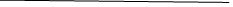 Firma del Estudiante – Coordinador del Proyecto(Nombre, apellidos y DNI)